Poštovani,Obavještavamo građane i pravne osobe – sve vlasnike nekretnina na području Grada Sveti Ivan Zelina da je Hrvatski sabor donio Zakon o lokalnim porezima („Narodne novine“ 115/16, dalje u tekstu: Zakon) koji je stupio na snagu 1. siječnja 2017. godine. Istim Zakonom propisano je da su sve jedinice lokalne samouprave, dužne od 1. siječnja 2018. godine uvesti i naplaćivati porez na nekretnine. Isti porez će u cijelosti zamijeniti komunalnu naknadu, porez na kuće za odmor i spomeničku rentu.	Porez na nekretnine obračunava se na ukupnu neto podnu površinu nekretnine (prostora koji je oporeziv).	Predmet oporezivanja je nekretnina (bez obzira da li je legalizirana ili ne te bez obzira da li je u zoni ili izvan građevinske zone.Nekretninom se smatra:stambeni prostor - za trajno ili povremeno stanovanje,poslovni prostor (prema djelatnosti),garažni prostor,drugi pomoćni prostori - prostori koji služe glavnom prostoru koji ima svoju svrhu, npr. ljetne kuhinje, zimski vrtovi…,ostali prostori bez namjene  - izvedeni prostori, ali bez namjene, izgrađeni objekti bez poslovanja,građevinsko zemljište koje se koristi u svrhu obavljanja poslovne djelatnosti,neizgrađeno građevinsko zemljište ako se nalazi unutar građevinskog područja.Nekretninom se ne smatraju:gospodarske zgrade – nisu stambeni, poslovni, garažni ni drugi pomoćni prostori, a nemaju namjenu – smještaj oruđa, smještaj stoke, pod uvjetom da nisu u djelatnosti (poslovni prostor),privremene građevine,opća dobra: ceste, komunalna infrastrukturaRazlika između komunalne naknade i poreza na nekretnine je ta što su uz koeficijent namjene i koeficijent zone uvedena još dva koeficijenta;  koeficijent stanja (Ks) i koeficijent dobi (Kd) nekretnine.Koeficijent stanja utvrđuje se za: prostore koji zbog oštećenja ili nedostataka pojedinih dijelova nisu prikladni za uporabu sukladno svojoj namjeniprostore koji su prikladni za uporabu sukladno svojoj namjeniprostore koji su prikladni za uporabu sukladno svojoj namjeni i raspolažu dodatnim sadržajima (bazen, zimski vrt…)Koeficijent dobi ovisi o godini izgradnje te se utvrđuje za razdoblje građenja: do 1940. godineod 1941. do 1970. godineod 1971. do 1987. godineod 1988. do 2005. godineod 2006. godine nadaljeUkoliko je na objektima izvedena rekonstrukcija sukladno propisima o gradnji, koeficijent dobi utvrđuje se prema razdoblju rekonstrukcije.Kako su jedinice lokalne samouprave obvezne ustrojiti i voditi strukturiranu Evidenciju o nekretninama i poreznim obveznicima plaćanja poreza na nekretnine pozivaju se porezni obveznici da do dana 31.08.2017. godine, na obrascima koji se nalaze u prilogu ovog dopisa, dostave podatke o poreznim obveznicima i nekretnini.Za svaku nekretninu potrebno je ispuniti poseban obrazac, ukoliko se ista nekretnina koristi za dvije ili više različitih namjena, obrazac treba ispuniti za svaku namjenu posebno s naznakom površine koja se za određenu namjenu koristi.Obrasci u prilogu većim dijelom su popunjeni podacima iz baze komunalne naknade prema kojoj se i formira baza poreza na nekretnine te Vas molimo da unesete podatke koji nedostaju te koeficijent stanja i koeficijent dobi. Nadalje, ukoliko neki od unesenih podataka povučen iz postojeće baze nije ispravan, molimo Vas upišite točan podatak.Ako je vlasnik nekretnine pravna osoba popunjeni obrazac potpisuje odgovorna osoba pravne osobe, a podaci trebaju biti ovjereni žigom pravne osobe.Ukoliko porezni obveznik ne dostavi tražene podatke, sukladno članku 59. Zakona o lokalnim porezima, obveza će se utvrditi na osnovi podataka kojima raspolaže jedinica lokalne samouprave  s najvišim koeficijentom  za stanje i najvišim koeficijentom za dob nekretnine.Rješenje o porezu na nekretnine donosi se  do 31. ožujka za tekuću kalendarsku godinu prema stanju nekretnine i poreznog obveznika na dan 01. siječnja tekuće godine.Popunjeni obrazac građani i pravne osobe dostavljaju u papirnatom obliku:NEPOSREDNOM PREDAJOM dokumentacije u pisanom obliku u Gradsku upravu Grada Svetog Ivana Zeline, ured tajništva, soba br. 24, na adresi Trg Ante Starčevića 12, Sveti Ivan Zelina;POŠTOM NA ADRESU: Grad Sveti Ivan Zelina, Upravni odjel za gospodarstvo – stambeno komunalne djelatnosti i zaštitu okoliša, Trg Ante Starčevića 12, 10 380 Sveti Ivan Zelina; S poštovanjem,GRAD SVETI IVAN ZELINAUpravni odjel za gospodarstvo,stambeno komunalne djelatnosti i zaštitu okolišaREPUBLIKA HRVATSKAZAGREBAČKA ŽUPANIJAGRAD SVETI IVAN ZELINAUpravni odjel za gospodarstvo,stambeno-komunalne djelatnostii zaštitu okoliša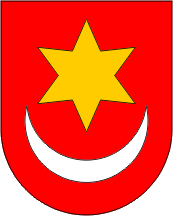 REPUBLIKA HRVATSKAZAGREBAČKA ŽUPANIJAGRAD SVETI IVAN ZELINAUpravni odjel za gospodarstvo,stambeno-komunalne djelatnostii zaštitu okolišaKLASA: 410-01/17-01/04URBROJ: 238/30-03/23-17-1Sveti Ivan Zelina, KLASA: 410-01/17-01/04URBROJ: 238/30-03/23-17-1Sveti Ivan Zelina,                          NAZIV OBVEZNIKA                    ADRESAPREDMET:POREZ NA NEKRETNINE- Obavijest i poziv za dostavu podataka građanima i pravnim osobama,    dostavlja se     